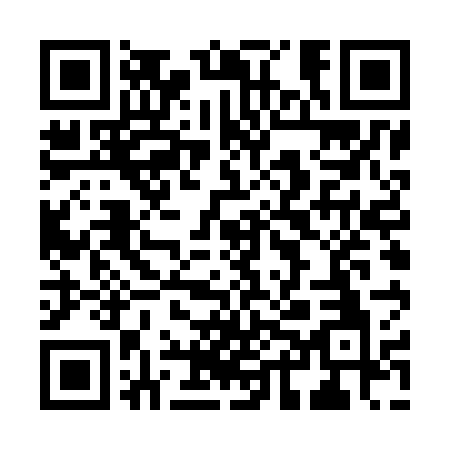 Ramadan times for Candelaria, PhilippinesMon 11 Mar 2024 - Wed 10 Apr 2024High Latitude Method: NonePrayer Calculation Method: Muslim World LeagueAsar Calculation Method: ShafiPrayer times provided by https://www.salahtimes.comDateDayFajrSuhurSunriseDhuhrAsrIftarMaghribIsha11Mon4:544:546:0512:043:256:046:047:1112Tue4:534:536:0412:043:256:046:047:1113Wed4:524:526:0312:043:246:046:047:1114Thu4:524:526:0312:033:246:056:057:1115Fri4:514:516:0212:033:236:056:057:1116Sat4:504:506:0112:033:236:056:057:1117Sun4:504:506:0112:033:236:056:057:1218Mon4:494:496:0012:023:226:056:057:1219Tue4:484:485:5912:023:226:056:057:1220Wed4:484:485:5812:023:216:056:057:1221Thu4:474:475:5812:013:216:056:057:1222Fri4:464:465:5712:013:206:056:057:1223Sat4:464:465:5612:013:206:066:067:1224Sun4:454:455:5612:013:196:066:067:1225Mon4:444:445:5512:003:196:066:067:1326Tue4:434:435:5412:003:186:066:067:1327Wed4:434:435:5412:003:186:066:067:1328Thu4:424:425:5311:593:176:066:067:1329Fri4:414:415:5211:593:176:066:067:1330Sat4:404:405:5211:593:166:066:067:1331Sun4:404:405:5111:583:156:066:067:131Mon4:394:395:5011:583:156:066:067:132Tue4:384:385:5011:583:146:066:067:143Wed4:374:375:4911:583:146:066:067:144Thu4:374:375:4811:573:136:076:077:145Fri4:364:365:4711:573:126:076:077:146Sat4:354:355:4711:573:126:076:077:147Sun4:344:345:4611:563:116:076:077:148Mon4:344:345:4611:563:106:076:077:159Tue4:334:335:4511:563:106:076:077:1510Wed4:324:325:4411:563:096:076:077:15